INFANTIL 5 AÑOS . U.D. SEMANA SANTAPoesía: La fiesta del domingo.El domingo es una fiestaque me gusta celebrar.Reunidos en la iglesia,todos, con ilusión,celebramos la Resurreccióndel Señor mi Dios.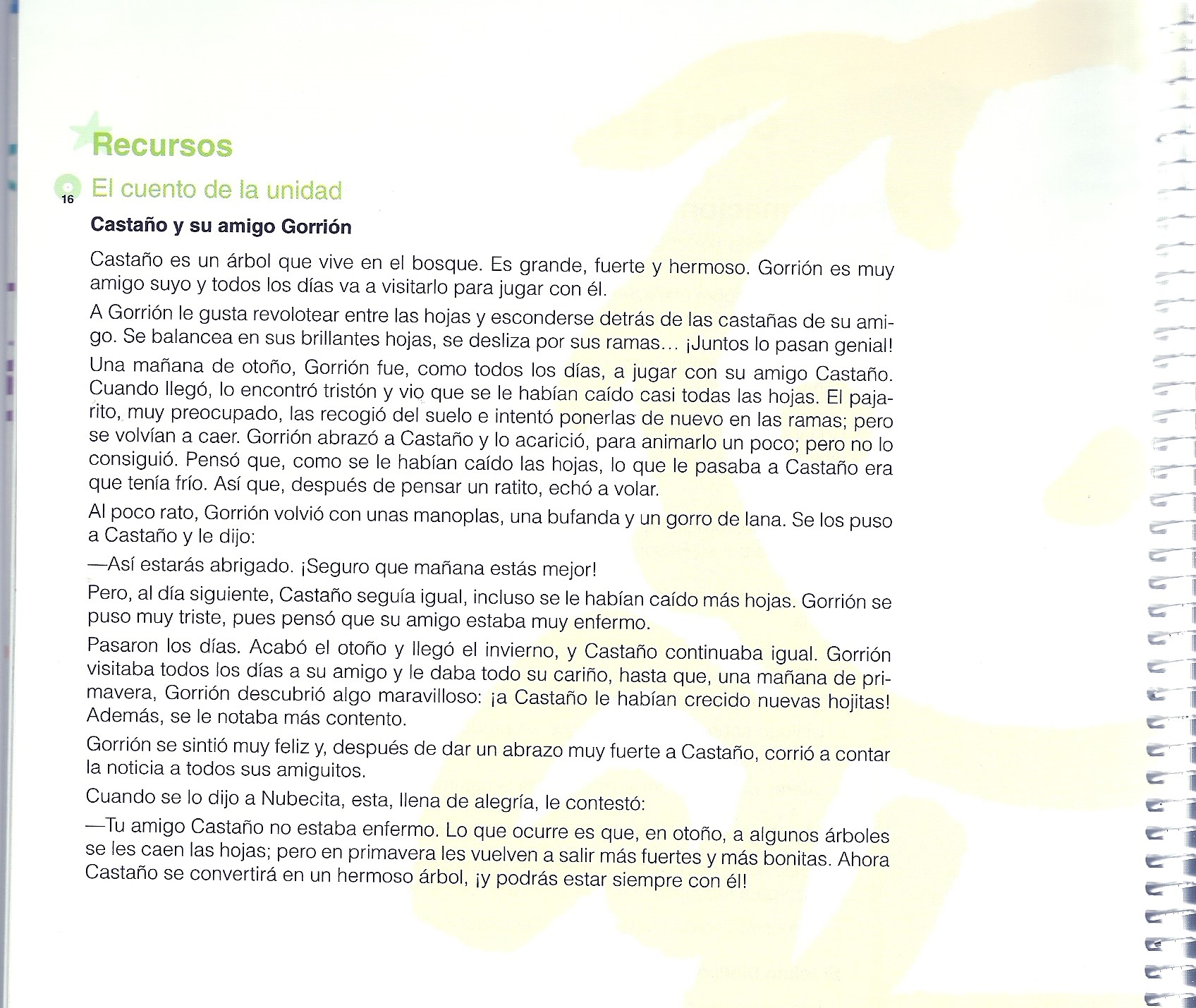 LA RESURRECCIÓN DE JESÚS (Mt 28, 1-7)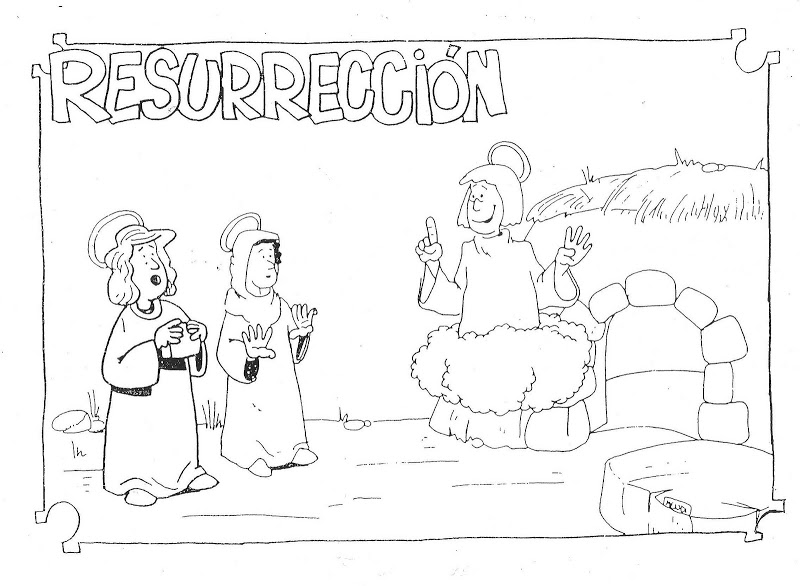 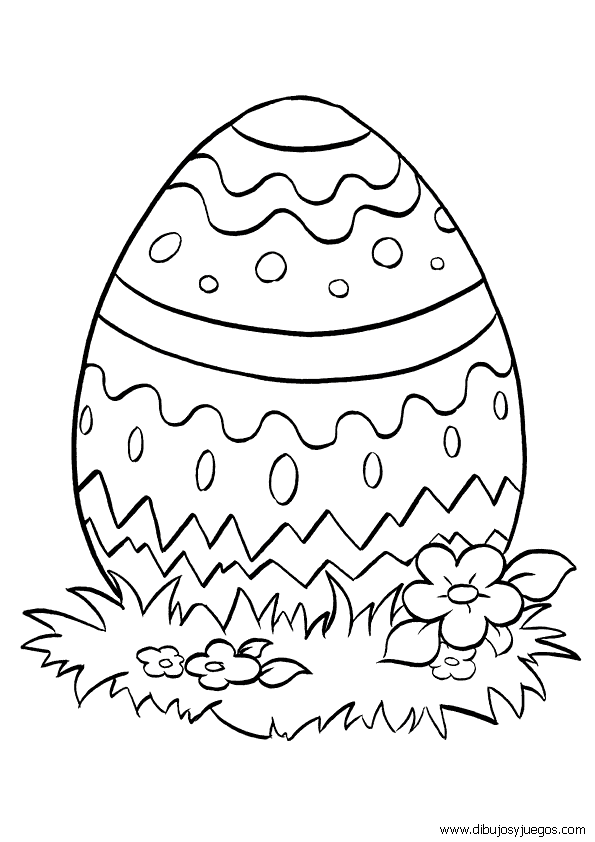 